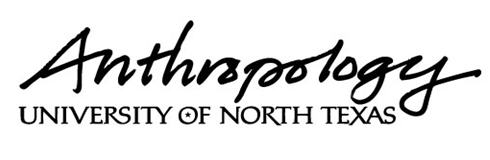 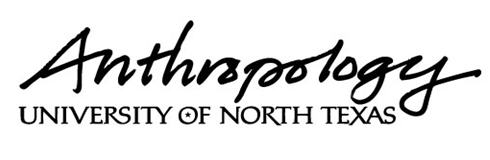 Final Applied Thesis EvaluationStudent: Please fill in Parts 1 and 3 and then give form to organizational sponsor.Organizational sponsor: Please fill in Part 2 and then send form to student’s faculty advisor, as identified in Part 3.Part 1Student:      Client organization:      Organizational sponsor:      Deliverables provided to client as outcome of the applied thesis:      Part 2Are there any ways in which the deliverables either exceeded or fell short of your expectations?
     How and to what extent will you and your organization make use of the deliverables?
     Please assess the student in terms of their professionalism and how easy they were to work with.
     Do you have any recommendations for how the department of anthropology might improve the applied thesis process?
     Signature of organizational sponsor:      (If sending form by email, sponsor can type name)Date:      Part 3Please send the completed evaluation by email, fax or the postal service to:Student’s faculty advisor:		     Faculty advisor’s email address: 	     Faculty advisor’s fax number: 	940-369-7833Faculty advisor’s postal address:	Department of Anthropology
University of North Texas
1155 Union Circle Drive # 310409
Denton, TX 76203-5017